 «УТВЕРЖДАЮ»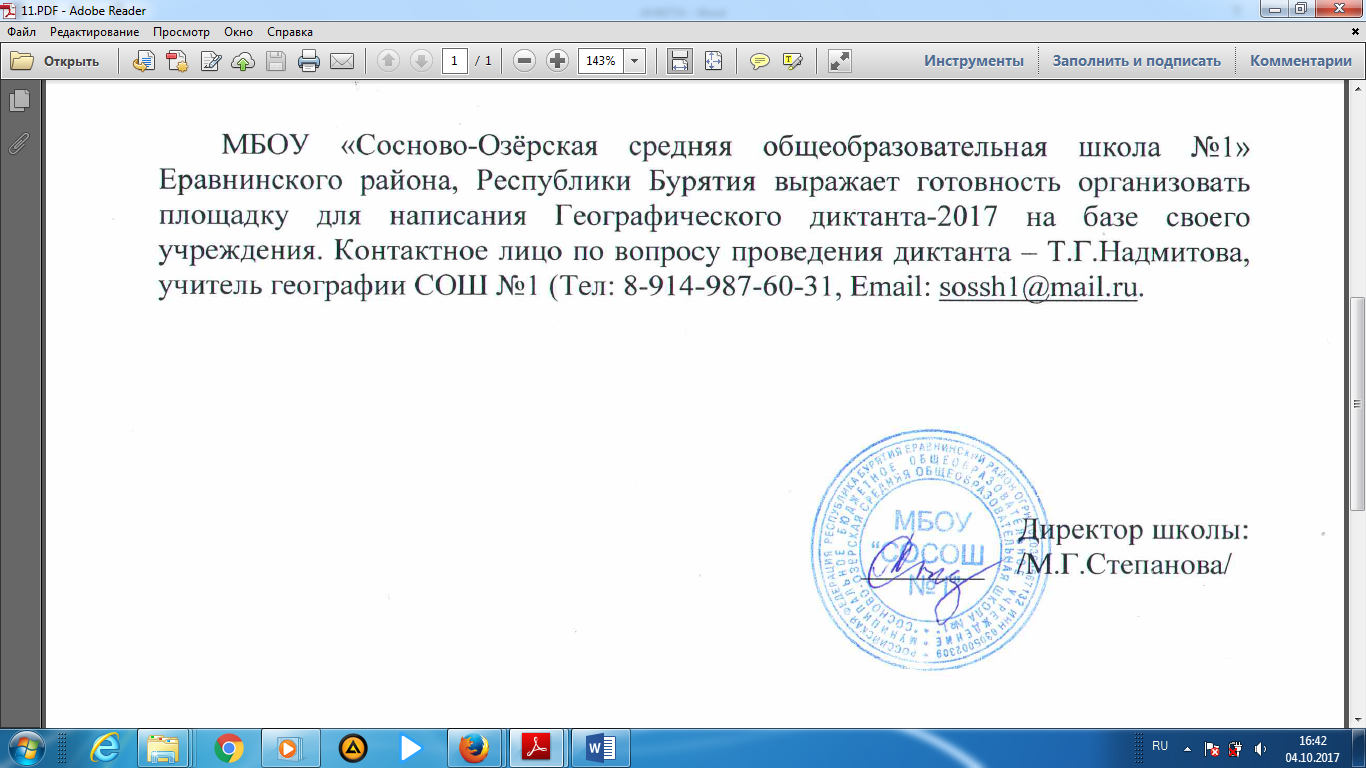 и.о.директора школы:_________/Степанова М.Г/План работы Управляющего Совета школы на 2017-2018 учебный годЦели работы УС:1.Совершенствовать организационную культуру управления МБОУ «Сосново-Озёрская средняя общеобразовательная школа №1» и образовательной деятельностью через демократизацию системы управления образовательной организацией и создание условий для развития самоуправления и открытости образовательной деятельности.2.Участвовать в решении вопросов создания комфортных условий для проведения учебно-воспитательного процесса в школе.Законодательная база УС:- Закон РФ «Об образовании в РФ»;- Конвенция ООН о правах ребенка;- Конституция РФ;- Указы Президента РФ, распоряжения Правительства РФ;- нормативные акты Министерства образования РФ, РБ;- Устав МБОУ «Сосново-Озёрская средняя общеобразовательная школа №1»;- положение о УС.№Повестка заседаний СрокиОтветственные1.Итоги 2016 – 2017 учебного года.Итоги ГИА в 9, 11 классах 2017 года.Разработка и утверждение плана работы УС на 2017-2018 учебный год.Выбор председателя УС, утверждение нового состава УС на новый учебный годСогласование и годового календарного учебного графика МБОУ «СОСОШ №1» на новый учебный годНезависимая оценка качества образования. АНО «Эйдос» социологическая служба. Анализ школьного сайта.Отчет Экспертного Совета по итогам кредитно- рейтинговой оценки портфолио педагогических работников за летние месяцы.сентябрьадминистрация школы;члены УС;Бадмаева Е.Г.2.Организация учебно- воспитательной работы на 2017-2018 учебный год.Отчет Экспертного Совета по итогам кредитно- рейтинговой оценки портфолио педагогических работников за сентябрь месяц Всероссийская проверочная работа в 4 классах, в 10 классах.Профориентационная работа в школе. Социальная стажировка.Организация питания в школе.октябрьадминистрация школы;члены УС;заместитель директора по учебной работе;заместитель директора по воспитательной работепедагог психолог школы3.Пути и средства сохранения и укрепления здоровья обучающихся в системе работы школы.Организация каникулярной занятости детей и подростков.Повышение информационной грамотности родителей через ознакомление на сайте школы с нормативно-правовой документацией, регулирующей образовательный процесс.Отчет Экспертного Совета по итогам кредитно- рейтинговой оценки портфолио педагогических работников за ноябрь месяц ноябрьадминистрация школы;члены УС;заместитель директора по учебной работе;заместитель директора по воспитательной работе4.Организация профилактической работы в школе.Отчет Экспертного Совета по итогам кредитно- рейтинговой оценки портфолио педагогических работников за декабрь месяцНезависимая оценка качества образования. Анализ работы школьного сайта (рекомендации, замечания, предложения)Согласование и утверждение стимулирующих выплат по итогам годадекабрьадминистрация школы;члены УС;заместитель директора по учебной работе;социальный педагог5.Подведение итогов работы УС за 1 полугодие 2017-2018 учебный год.Анализ УВП за первое полугодие    2017-2018 учебный года.Отчет Экспертного Совета по итогам кредитно- рейтинговой оценки портфолио педагогических работников за январь месяцянварьадминистрация школы;члены УС;заместитель директора по учебной работе;заместитель директора по воспитательной работе6.1. Оказание психологической поддержки детям из социально-неблагополучных семей, детей находящихся под опекой и попечительством. 2. Организация каникулярной занятости  в дни зимних каникул детей и подростков.3. Отчет Экспертного Совета по итогам кредитно- рейтинговой оценки портфолио педагогических работников за февраль месяцфевральСоциальный педагог школыадминистрация школы;члены УС;заместитель директора по учебной работе;7.1. Школьная библиотека. Охват учащихся учебниками. Заказ учебников на 2018 – 2019 учебный год.2. Организация и проведение школьных каникул3. Отчет Экспертного Совета по итогам кредитно- рейтинговой оценки портфолио педагогических работников за март месяцмартШкольный библиотекарьадминистрация школы;члены УС;заместитель директора по учебной работе;8.1. Организация летнего отдыха и труда обучающихся в 2017 году2. Отчет Экспертного Совета по итогам кредитно- рейтинговой оценки портфолио педагогических работников за апрель месяцапрельадминистрация школы;члены УС;заместитель директора по учебной работе;начальник ЛДП9Согласование и утверждение УП школы на 2018-2019 учебный годОтчет УС за 2017-2018 учебный годО результатах мониторинга УВП за 2017-2018 учебный год (рейтинг классов)май администрация школы;члены УС;заместитель директора по учебной работе;